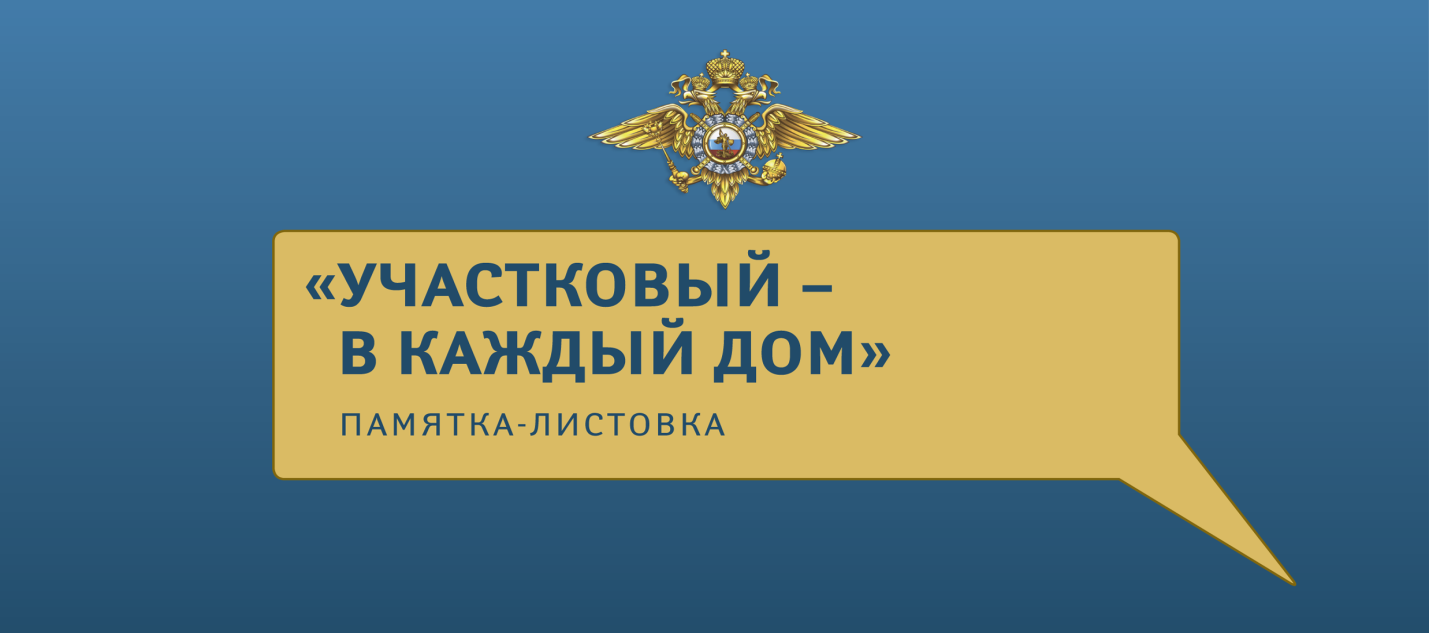 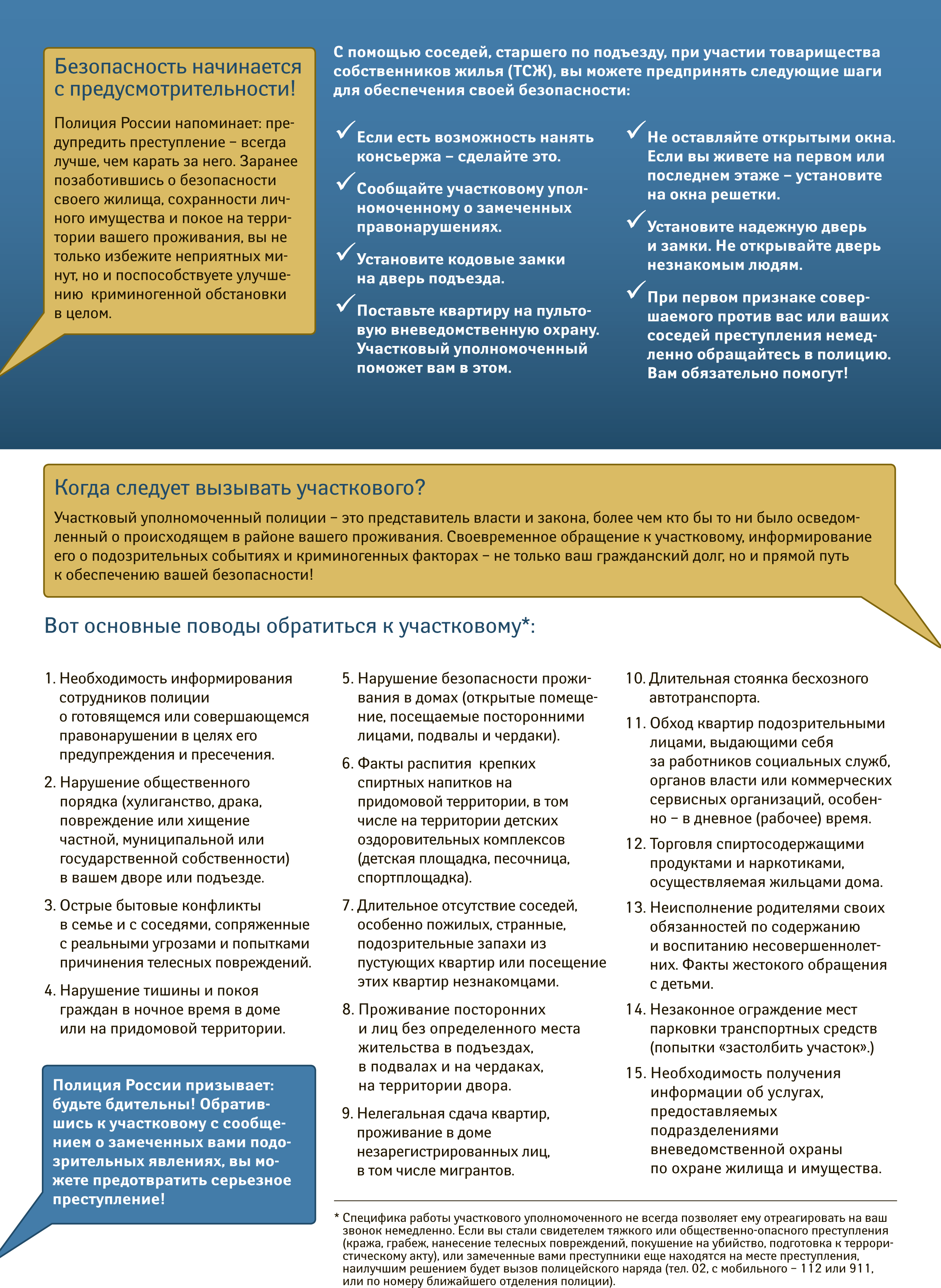 Уважаемые жители села Ейское Укрепление!Уважаемые жители села Ейское Укрепление!Уважаемые жители села Ейское Укрепление!Полиция России предлагает вашему вниманию Памятку по взаимодействию с участковыми уполномоченными полиции. С её помощью вы сможете сделать жизнь спокойнее и безопаснее. Помните: участковый уполномоченный – ваш ближайший союзник в борьбе с криминалом и нарушителями спокойствия!Полиция России предлагает вашему вниманию Памятку по взаимодействию с участковыми уполномоченными полиции. С её помощью вы сможете сделать жизнь спокойнее и безопаснее. Помните: участковый уполномоченный – ваш ближайший союзник в борьбе с криминалом и нарушителями спокойствия!Полиция России предлагает вашему вниманию Памятку по взаимодействию с участковыми уполномоченными полиции. С её помощью вы сможете сделать жизнь спокойнее и безопаснее. Помните: участковый уполномоченный – ваш ближайший союзник в борьбе с криминалом и нарушителями спокойствия!Знакомьтесь, ваш участковый:                Знакомьтесь, ваш участковый:                Знакомьтесь, ваш участковый:                Старший участковый уполномоченный полиции ОМВД России по Щербиновскому району, старший лейтенант полицииСтарший участковый уполномоченный полиции ОМВД России по Щербиновскому району, старший лейтенант полицииСтарший участковый уполномоченный полиции ОМВД России по Щербиновскому району, старший лейтенант полиции(должность, звание)ВАРЕЩЕНКО РОМАН ЕВГЕНЬЕВИЧ(должность, звание)ВАРЕЩЕНКО РОМАН ЕВГЕНЬЕВИЧ(должность, звание)ВАРЕЩЕНКО РОМАН ЕВГЕНЬЕВИЧ(ФИО)(ФИО)(ФИО)Рабочий/мобильный телефон:                        8(967)652-25-01Рабочий/мобильный телефон:                        8(967)652-25-01Рабочий/мобильный телефон:                        8(967)652-25-01Адрес участкового пункта полиции: с. Ейское Укрепление, ул. Суворова,12Адрес участкового пункта полиции: с. Ейское Укрепление, ул. Суворова,12Адрес участкового пункта полиции: с. Ейское Укрепление, ул. Суворова,12Дни и время приема граждан: понедельник – с 14.00 до 16.00; среда с 10.00 до 12.00; суббота с 10.00 до 13.00Дни и время приема граждан: понедельник – с 14.00 до 16.00; среда с 10.00 до 12.00; суббота с 10.00 до 13.00Дни и время приема граждан: понедельник – с 14.00 до 16.00; среда с 10.00 до 12.00; суббота с 10.00 до 13.00Телефон дежурной части: 8(86151) 7-82-96Телефон дежурной части: 8(86151) 7-82-96Телефон дежурной части: 8(86151) 7-82-96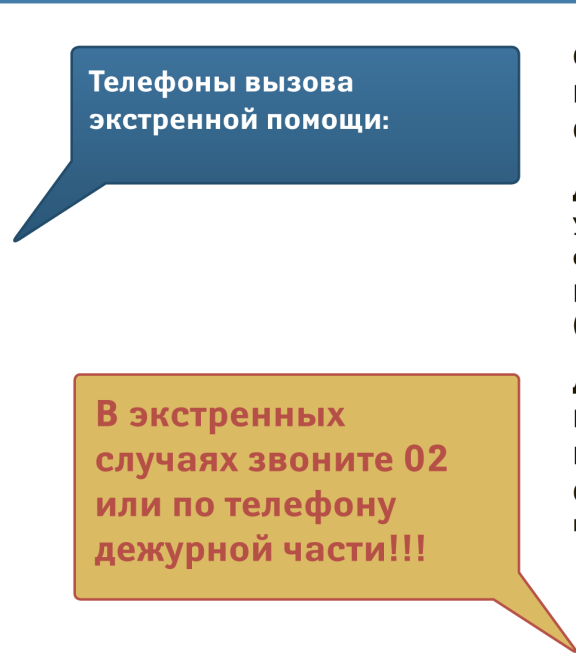 Служба спасения (с мобильного)  - 112 или 911Служба спасения (с мобильного)  - 112 или 911Полиция  -  02Скорая помощь – 03Другие полезные телефоны:Другие полезные телефоны:Бюро регистрации несчастных случаев - 213-62-38Бюро регистрации несчастных случаев - 213-62-38«Телефон доверия»ГУ МВД России по Краснодарскому краю  - 224-58-48«Телефон доверия»ГУ МВД России по Краснодарскому краю  - 224-58-48«Горячая линия» администрации муниципального образования Щербиновский район – 8(86151)7-82-11«Горячая линия» администрации муниципального образования Щербиновский район – 8(86151)7-82-11Диспетчерские аварийных служб:Диспетчерские аварийных служб:При пожаре и задымлении – 01; с сотового тел.112;8(86151)7-81-01;При пожаре и задымлении – 01; с сотового тел.112;8(86151)7-81-01;При запахе газа и авариях газопровода – 04; с сотового тел.104; 8(86151)7-81-48При запахе газа и авариях газопровода – 04; с сотового тел.104; 8(86151)7-81-48Отключение и неисправности электросети – 8(86151)7-81-47; 8(86151)3-71-35 Отключение и неисправности электросети – 8(86151)7-81-47; 8(86151)3-71-35 